DÉPARTEMENT DES YVELINESARRONDISSEMENT DE MANTES-LA-JOLIE	REPUBLIQUE FRANCAISE                CANTON DE LIMAY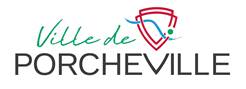 DOSSIER CANDIDATURECONSEIL MUNICIPAL DES JEUNESAnnée 2021/2023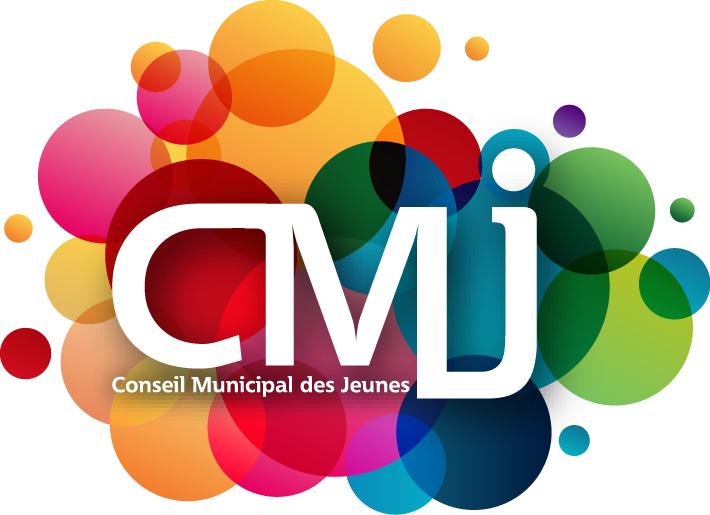 1. Fiche de renseignement2. Autorisation parentale3. Devoirs et droits du jeune conseillerA retourner à Mylène Coordinatrice CMJ/CME/CLAS01.30.63.30.80Partie candidatNOM ………………………………………….                              Prénom ………………………….Date de naissance ……………………………                                Classe …………………………..Adresse ………………………………………………………………………………………………. Code postal ……………. ……………..                                         Ville …………………………….Téléphone ……………………………..                                          Mail ……………………………Je soussigné (e) ………………………………………………………………………………………. Déclare être candidat au conseil des jeunes de Porcheville pour l'année 2021-2023Partie des représentants légaux                  Père             Mère      TuteurNOM ………………………………………..                                Prénom ………………………….Téléphone …………………………………..                                Mail ……………………………..- - - - - - - - - - - - - - - - - - - - - - - - - - - - - - - - - - - - - - - - - - - - - - - - - - - - - - - - - - - - - - - - - - - - -                                                                                            Père             Mère      TuteurNOM ………………………………………..                                Prénom ………………………….Téléphone …………………………………..                                Mail ……………………………..Fait à  ……………………………………..                                    Le ……………………………….Signature du candidat                                                                  Signature des représentants légauxAUTORISATION PARENTALEVotre enfant souhaite devenir membre du Conseil Municipal des Jeunes de la ville de Porcheville. Afin de lui permettre de participer à ce dispositif, il est nécessaire de remplir cette autorisation parentale.Je soussigné(e) ………………………………………………………………………………………Représentant légal de l'enfant (NOM et prénom) …………………………………………………….Adresse ……………………………………………………………………………………………….. ………………………………………………………………………………………………………… √ Autorise mon enfant à déposer sa candidature au Conseil Municipal des Jeunes pour l'année 2021/2023. √ Autorise mon enfant à participer à toutes les actions liées au CMJ.√ Autorise mon enfant à être véhiculé par les moyens de transports de la commune, pour tout déplacement dans le cadre du CMJ.√ Autorise mon enfant à être filmé, photographié sans contrepartie financière, seul ou en groupe dans le cadre du CMJ et que son image puisse être diffusé dans les moyens de communications tel que le site et le Facebook de la Ville et dans l’Actu de Porcheville…√ Autorise mon enfant à recevoir par voie postale, par mail, par sms les différentes informations relatives au CMJ (invitations, réunions, programmes, rendez-vous…)√ Atteste avoir pris connaissance du fonctionnement du CMJ et en accepte l'organisation, les déplacements que mon enfant devra effectuer.Fait à ………………………………….                              Le ……………………………………             Signature du candidat                                                       Signature du responsable légal (Précédé de la mention « lu et approuvé »)                     (précédé de la mention  « lu et approuvé »)FONCTIONNEMENT DU CMJI/ LES DEVOIRSLe conseiller représente la population de Porcheville. Il s'engage à :Assister aux réunionsS'invertir dans les projetsÊtre respectueux et communiquer avec les membres du CMJS'informer des besoins des jeunes de la VilleÊtre porteur de projets et œuvrer à leur réalisation pour améliorer le quotidien de la VilleReprésenter les citoyens auprès des élus municipaux adultes.II/ LES DROITS Le conseiller a le droit de :Proposer des projets ou des actions,Organiser des manifestations culturelles ou de loisirs, des expositions ou des fêtes,Exprimer ses opinions,S'impliquer dans les actions locales, nationales, européennes ou mondiales,Donner aux enfants la possibilité de participer à la vie citoyenne en faisant part de leurs idées,Donner son pouvoir à un autre conseiller afin de le représenter au conseil.III/ LES REGLES DEONTOLOGIQUESToutes les actions relatives au CMJ doivent impérativement, et en toutes circonstances, respecter la liberté absolue de la conscience de l'enfant et la notion de laïcité.L'appropriation et l’exploitation des actions du CMJ par des groupes politiques, mercantiles, philosophiques, ou religieux sont à prohibées.Le CMJ est avant tout un espace de proposition et d'expression où l’enfant peut émettre librement son avis sur les différents sujets et projets qui le concernent.Les parents n’assisteront pas aux réunions dans laquelle son enfant sera présent.                  Signatures des représentants légaux                                             Signature du candidat